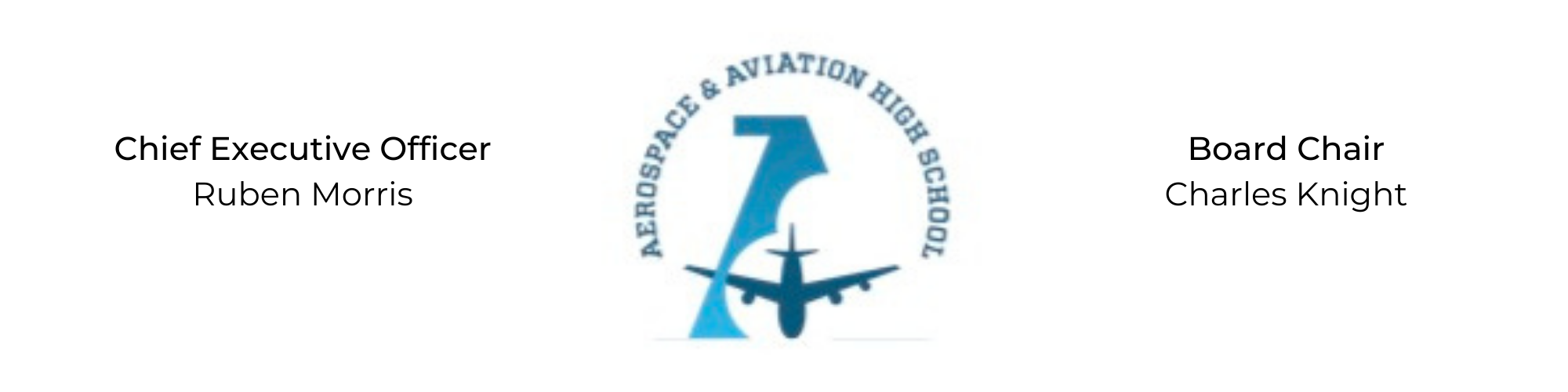 REGULAR MEETING OF THE BOARD OF DIRECTORSTuesday, May 10, 2022 3:30 PM MinutesCall to Order - Chair Knight	Charles Knight called the meeting to order at 3:40 PM.Roll Call & Establishment of QuorumLeadership and Board Members in attendance:  Charles Knight, Ruben Morris, Tramayne Russell, Merrick Sims, Jeff Smith, R.J. Smith, Jeff Walker, Tiffany Storey, and Jillian Fitts (Assistant to the Board)Absent:	Auri Brown, Courtney French, and Tierra Wright Adoption of the AgendaJeff Smith motioned to approve the May 10th agenda.  R.J. Smith seconded and the motion carried. Adoption of the Minutes - April 5, 2021Minutes have been tabled.Financial ReportChief Executive Officer’s ReportConsent CalendarResolution 2022-1 - Approval to craft a resolution for back office accounting services with New Schools for Alabama for the next 5 years.Resolution 2022-2 - Approval of a resolution to enter into a 5-year professional services contract with New Schools for Alabama.Resolution 2022-3 - Approval of a resolution to approve the salary schedule for the 2022-2023 school year. Resolutions for Consideration and Approval  2022-1 - Jeff Walker moved to approve the 2022-1 resolution to craft a resolution for back office accounting services with New Schools for Alabama and was seconded by Jeff Smith.  The motion was carried unanimously. 2022-2 - Tiffany Storey motioned to approve the 2022-2 resolution to contract services with New Schools for Alabama and was seconded by R.J. Smith.  The motion was carried unanimously. 2022-3 - Jeff Smith motioned to approve the 2022-2 resolution to approve the 2022-2023 school year salary schedule and was seconded by Jeff Walker.  The motion was carried unanimously. Old BusinessNo old business.New BusinessNext month’s meeting TBD.AdjournmentJeff Walker motioned to adjourn, seconded by Jeff Smith.  The motion was carried and the meeting adjourned at 4:48 PM. Respectfully submitted, Jillian L. FittsApproved by:						Approved by:________________________________			_________________________________Board Chairman						Board Secretary